Nursery Half term HomeworkGo for an Autumn walk.  What can you see?How many coloured leaves can you find?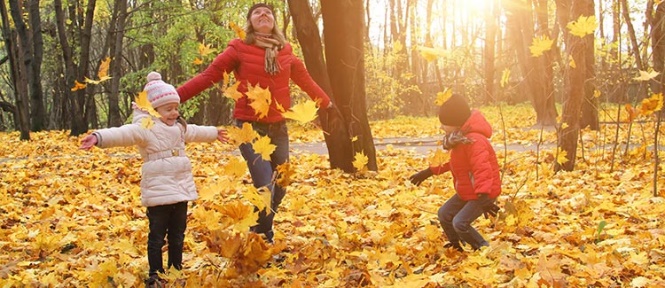 Make a pumpkin lanternTake a photo and bring it in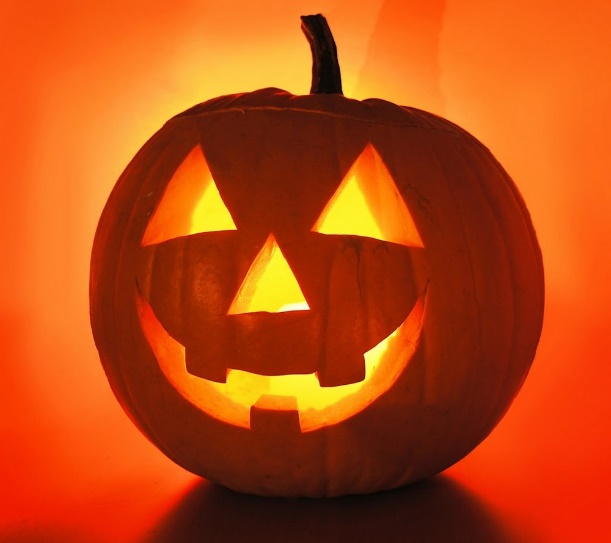 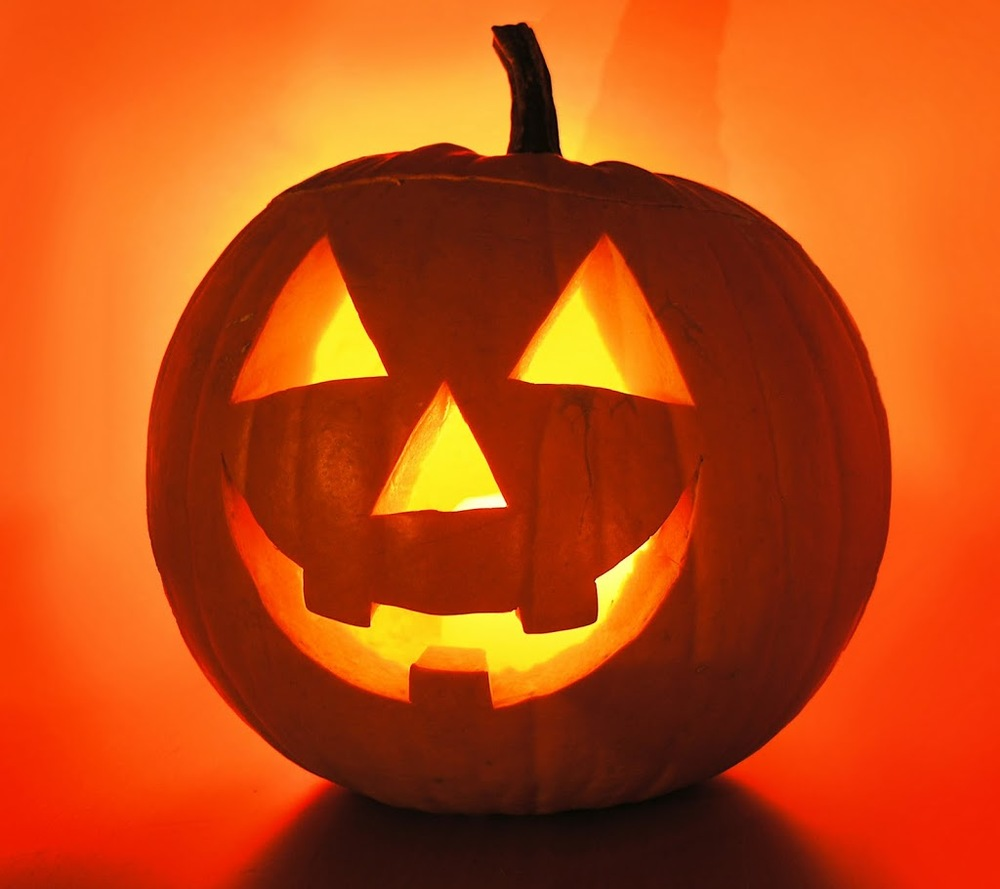 